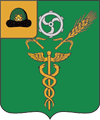 АДМИНИСТРАЦИЯ МУНИЦИПАЛЬНОГО ОБРАЗОВАНИЯ – УХОЛОВСКИЙ МУНИЦИПАЛЬНЫЙ РАЙОН РЯЗАНСКОЙ ОБЛАСТИПОСТАНОВЛЕНИЕ        от 06 июня 2017 г.                                                                     № 224О поддержании органов управленияи сил гражданской обороны в готовности к действиям         В соответствии с Федеральным законом от 12 февраля 1998 года № 28-ФЗ «О гражданской обороне», во исполнение постановления Губернатора Рязанской области от 26 декабря 2005 года № 424-пг ДСП-21-сз «О поддержании органов управления, сил и органов, организующих проведение мероприятий по гражданской обороне, в готовности к действиям по выполнению мероприятий гражданской обороны и проведению аварийно-спасательных и других неотложных работ на территории Рязанской области» и в целях совершенствования работы по поддержанию в готовности к действиям органов управления, сил и органов, организующих проведение мероприятий по гражданской обороне, по выполнению мероприятий гражданской обороны и проведению аварийно-спасательных и других неотложных работ на территории района, руководствуясь п.10 ч.2 ст.54.1 Устава муниципального образования – Ухоловский муниципальный район Рязанской области:ПОСТАНОВЛЯЕТ: 1. Утвердить Положение о поддержании органов управления и сил гражданской обороны муниципального образования в готовности к действиям (далее - Положение) согласно приложению.2. Главам поселений, начальникам служб обеспечения мероприятий гражданской обороны и руководителям организаций Ухоловского муниципального района:2.1. Организовать работу по приведению нормативно-правовых документов в области гражданской обороны, планирующих и оперативно-технических в соответствии с Федеральных Законом «О гражданской обороне» и настоящим Положением.2.2. Организовать работу по поддержанию органов управления, сил и органов, организующих проведение мероприятий по гражданской обороне, в готовности к действиям по выполнению мероприятий гражданской обороны и проведению аварийно-спасательных и других неотложных работ. 3. Начальнику отдела ГО и ЧС администрации Ухоловского муниципального района организовать разработку планирующих документов по ведению гражданской обороны в соответствии с требованиями настоящего Положения.4. Настоящее постановление вступает в силу со дня его официального опубликования и подлежит размещению на официальном сайте администрации Ухоловского муниципального района.5.     Контроль за исполнением настоящего постановления возложить на первого заместителя главы администрации Ухоловского муниципального района А.А. Зуева. Глава администрации муниципального образования – Ухоловский муниципальный район Рязанской области                                                                   Н.А.  КожинРазослать: ГО и ЧС, главы поселений, руководители организаций, Вестник, прокур-ра, делоИсп.: Пылаев А.В.Тел.: 8(49154)5-13-51    Приложение                                           к постановлению главы администрации муниципального образования – Ухоловский муниципальный район Рязанской области                                                                                                                                              от  06.06.2017 г. №224Положениео поддержании сил и органов управления гражданской обороны муниципального образования в готовности к действию1. Общие положенияНастоящее Положение разработано в соответствии с Федеральным законом № 28-ФЗ «О гражданской обороне» и определяет порядок осуществления мероприятий, направленных на поддержание сил и органов управления ГО в готовности к действиям.1.1. Поддержание сил и органов управления ГО в готовности к действию достигается осуществлением в мирное время комплекса мероприятий:- разработка и принятие нормативно-правовых актов в области ГО;- разработка и ежегодная корректировка оперативных планов ГО;- разработка перспективных и годовых планов развития и совершенствование ГО;- накопление фонда защитных сооружений (строительство убежищ, противорадиационных укрытий) и контроль за их содержанием и эксплуатацией;- строительство и поддержание в готовности к применению пунктов управления, систем связи и оповещения;- накопление индивидуальных средств защиты, средств связи, медицинского, химического и других видов имущества;- создание нештатных аварийно-спасательных формирований (НАСФ) и поддержание их в постоянной готовности к действиям;- подготовка к организованному проведению рассредоточения и эвакуации населения;- разработка и осуществление мероприятий, направленных на повышение устойчивости функционирования объектов экономики;- подготовка руководящего состава органов управления, служб ГО, формирований и обучение населения по ГО;- подготовка и осуществление мероприятий по защите продуктов питания, пищевого сырья, фуража и водоисточников;- реализация мероприятий ГО в соответствии с мобилизационными планами;- разработка и представление в установленном порядке проектов планов мероприятий ГО, требующих капитальных вложений и материально-технических средств;- создание системы разведки обстановки, наблюдения и лабораторного контроля за состоянием объектов окружающей среды;- организация пропаганды по вопросам ГО.2. Подготовка сил и органов управления ГО2.1. Подготовка сил и органов управления гражданской обороны к выполнению возложенных на нее задач осуществляется заблаговременно:- в мирное время с учетом развития вооружения, военной техники и средств защиты населения от опасностей, возникающих при ведении военных действий или вследствие этих действий;- в особый период в соответствии с утвержденными программами и планами.2.2. Подготовка гражданской обороны включает:- планирование мероприятий;- создание и поддержание в готовности материально-технических средств ГО;- подготовку эвакомероприятий;- подготовку мер, направленных на сохранение объектов, необходимых для устойчивого функционирования экономики и выживания населения в военное время;- создание группировки сил гражданской обороны;- подготовка системы управления ГО на военное время.2.3. Организация и порядок выполнения мероприятий ГО при приведении ее в готовность и в военное время на всех уровнях определяются планами гражданской обороны, разрабатываемыми соответствующими руководителями и начальниками служб гражданской обороны, в которых предусмотрены все мероприятия, как при планомерном переводе с мирного на военное время, так и в условиях внезапного нападения противника.2.4. Создание и поддержание в готовности материально-технического фонда ГО предполагает:- строительство и содержание в готовности защитных сооружений в соответствии с установленным порядком и нормами инженерно-технических мероприятий ГО;- создание, хранение и освежение резервного фонда средств жизнеобеспечения для пострадавшего населения технических средств управления, связи и оповещения в порядке, определяемом Правительством РФ;- накопление и хранение резерва специальной техники и приборов для НАСФ;- создание, совершенствование и поддержание в готовности систем централизованного оповещения населения.2.5. Подготовка эвакомероприятий включает:- разработку планов эвакомероприятий, создание и подготовку необходимых эвакоорганов;- подготовку и планирование работы эвакоорганов;- подготовку и развертывание приемных эвакуационных пунктов (ПЭП);- заблаговременную подготовку загородной зоны для размещения эвакуируемого населения.2.6. Подготовка мер, направленных на сохранение объектов необходимых для устойчивого функционирования экономики и выживания населения в военное время имеет цель:- подготовку мероприятий по световой и другим видам маскировки;- проведение инженерно-технических мероприятий по поддержанию устойчивого функционирования и повышению живучести объектов в военное время;- создание запасов сырья и энергоресурсов;- строительство защитных сооружений для укрытия персонала;- подготовка мероприятий, направленных на восстановление в короткие сроки разрушенных производств.2.7. В целях подготовки к эффективному проведению аварийно-спасательных и других неотложных работ в случае возникновения опасностей для населения при ведении военных действий или вследствие этих действий, заблаговременно создается группировка сил ГО, которая включает соединения и воинские части ГО, НАСФ, аварийно-спасательные формирования и другие силы, привлекаемые по планам взаимодействия.2.8. Подготовка руководящего состава ГО района, служб гражданской обороны района, объектов экономики, организаций и учреждений, НАСФ проводится в ГБУ Рязанской области «УМЦ по ГО, ЧС и пожарной безопасности».Подготовка по ГО работников предприятий, учреждений и организаций в составе НАСФ проводится непосредственно по месту работы граждан.2.9. Подготовка сил, средств и органов управления ГО, повышение их готовности к решению стоящих перед ними задач осуществляется в ходе проводимых командно-штабных учений, штабных тренировок и тактико-специальных учений по гражданской обороне.Учения в звене муниципального образования подсистемы РСЧС, а также на объектах экономики, организациях и учреждениях проводятся согласно планов основных мероприятий на год.Учения определяют степень готовности органов управления, сил и средств ГО, дают практику в организации перевода гражданской обороны с мирного на военное время и проведение аварийно-спасательных и других неотложных работ (АС ДНР) в очагах поражения.2.10. Тренировки, проверки, в том числе и внезапные, по вопросам гражданской обороны проводят руководители органов управления ГО всех уровней.2.11. Подготовка систем управления ГО предполагает:- поддержание в готовности пункта управления;- создание и поддержание в готовности систем связи ГО;- разработку необходимой оперативной документации.3. Проверка готовности сил и органов управления ГО3.1. Проверка готовности к выполнению задач осуществляется:- администрацией муниципального образования и другими лицами по их поручению во всех организациях, находящихся на территории муниципального образования;- начальником отдела ГО и ЧС администрации района во всех организациях независимо от их форм собственности и ведомственной принадлежности, находящихся на территории муниципального образования;- руководителями служб обеспечения мероприятий гражданской обороны, а также должностными лицами по их указанию - в организациях находящихся в их оперативном подчинении;- руководители всех организаций, предприятий и учреждений независимо от форм собственности находящихся на территории района.3.2. Для проверки готовности сил и органов управления ГО к действиям по предназначению проводится проверка комиссией согласно разработанного и утвержденного плана, в котором определяются:- цели, задачи и вопросы проверки;- сроки, продолжительность и последовательность проверки;- привлекаемые к проверке органы управления, организации, силы и средства;- перечень и сроки проведения практических мероприятий, осуществляемых в ходе проверки.Программа проверки, согласовывается с руководителем проверяемого объекта экономики, состав комиссии утверждается соответствующим начальником гражданской обороны. Проверка, как правило, проводится комплексно. В ходе проверки могут проводиться командно-штабные и тактико-специальные учения, штабные и специальные тренировки. Итоги проверки оформляются актом (докладная записка), в котором отражается состояние дел по проверенным вопросам, излагаются общие выводы и предложения.а) Готовность сил и средств к действиям оценивается:- «Готовы к выполнению задач»;- «Ограниченно готовы к выполнению задач»;- «Не готовы к выполнению задач».б) Готовность органов управления к действиям в чрезвычайных ситуациях мирного и военного времени оценивается:- «Соответствует предъявляемым требованиям»;- «Ограниченно соответствует предъявляемым требованиям»;- «Не соответствует предъявляемым требованиям».3.3. Готовность проверяется на занятиях, контрольных проверках и учениях гражданской обороны.В ходе проверки определяется:- реальность расчетов по созданию формирований;- готовность формирований и их способность решать задачи по предназначению;- соответствие организационной структуры формирований характеру и объему выполняемых задач;- обеспеченность формирований средствами индивидуальной защиты, техникой, имуществом и спецодеждой, порядок хранения и готовность их к использованию;- время сбора формирований и выхода их в район сосредоточения и к объектам работ.3.4. Проверка формирований с приведением их в готовность проводится в два этапа. Первый этап - приведение формирований в готовность согласно плану.Проверяется:- время приведения в готовность в месте сбора;- укомплектованность личным составом, техникой, имуществом, оборудованием, снаряжением, инструментами и материалами;- знание личным составом своих функциональных обязанностей.Второй этап - практические действия по вводным.Проверяется:- умение командира формирования принимать решения и ставить задачу личному составу;- умение командира руководить личным составом в процессе выполнения работ;- умение личного состава практически решать поставленные задачи в установленные сроки.3.5. Руководители всех уровней в мирное время один раз в год представляют вышестоящим начальникам доклад о состоянии ГО за подведомственную территорию, организацию по состоянию на 1 января планируемого года.В военное время сроки представления докладов определяются табелем срочных донесений по гражданской обороне на военное время.4. Ответственность должностных лиц4.1. Ответственность за поддержание сил и органов управления гражданской обороны в готовности к действиям по предназначению, укомплектованность их личным составом, специальным имуществом и техникой несут руководители органов местного самоуправления, руководители объектов экономики, учреждений, организаций, на базе которых они создаются.